ОГЛАВЛЕНИЕОБЩИЕ ПОЛОЖЕНИЯВыпускная квалификационная работа представляет собой законченное прикладное исследование. Она должна содержать теоретический и практический анализ задач воспитание и обучение детей дошкольного возраста в дошкольных образовательных учреждениях разного вида.При написании работы ставятся следующие задачи:Ориентирует каждого студента на конечный результат.Позволяет в комплексе повысить качество учебного процесса, качество подготовки специалиста и объективность оценки подготовленности выпускников.Систематизирует знания, умения и опыт, полученные студентами во время обучения и во время прохождения производственной практики.Расширяет полученные знания за счет изучения новейших практических разработок и проведения исследований в профессиональной сфере.ВКР представляет собой теоретическое и экспериментальное исследование одной из актуальных проблем по специальности. Выпускная квалификационная работа – это самостоятельное исследование, в котором должны быть продемонстрированы глубокие знания автора по выбранной теме, его подготовленность по специальности в целом, умение анализировать собранный материал, обобщать различные наблюдения, выходить на решение практических проблем. Работа выпускника над теоретической частью позволяет оценить следующие общие компетенции:ОК 1. Понимать сущность и социальную значимость своей будущей профессии, проявлять к ней устойчивый интерес.ОК 2. Организовывать собственную деятельность, определять методы решения профессиональных задач, оценивать их эффективность и качество.ОК 3. Оценивать риски и принимать решения в нестандартных ситуациях.ОК 4. Осуществлять поиск, анализ и оценку информации, необходимой для постановки и решения профессиональных задач, профессионального и личностного развития. Работа над вторым разделом должна позволить оценить уровень развития следующих общих компетенций:ОК 5. Использовать информационно-коммуникационные технологии для совершенствования профессиональной деятельности.ОК 6. Работать в коллективе и команде, взаимодействовать с руководством, коллегами и социальными партнерами.ОК 7. Ставить цели, мотивировать деятельность воспитанников, организовывать и контролировать их работу с принятием на себя ответственности за качество образовательного процесса.ОК 8. Самостоятельно определять задачи профессионального и личностного развития, заниматься самообразованием, осознанно планировать повышение квалификации. ОК 9. Осуществлять профессиональную деятельность в условиях обновления ее целей, содержания, смены технологий.ОК 10. Осуществлять профилактику травматизма, обеспечивать охрану жизни и здоровья детей.ОК 11. Строить профессиональную деятельность с соблюдением регулирующих ее правовых норм.Требования к студенту при выполнении выпускной квалификационной работы:Теоретическое обоснование актуальности изучаемой проблемы в современных условиях профессиональной деятельности.Умение работать со специальной литературой, грамотно цитировать ведущих исследователей, делать ссылки на использованные источники.Работа должна иметь необходимую правовую основу.Привлечение практического материала, полученного в результате собственного исследования на базовом образовательном учреждении.Достоверность и конкретность изложения фактических и экспериментальных данных о работе организации, краткость и точность формулировок.Обоснование выводов и предложений по результатам исследования, их конкретный характер, практическая ценность для решения исследуемых проблем.Четкость и логичность изложения мыслей, доказательность целесообразности и эффективности предлагаемых решений.Целью выпускной квалификационной работы является установление соответствия уровня освоенности компетенций, обеспечивающих соответствующую квалификацию и уровень образования обучающихся, Федеральному государственному образовательному стандарту среднего профессионального образования по специальности 44.02.01 Дошкольное образование в части освоения видов профессиональной деятельности (ВПД) специальности и соответствующих профессиональных компетенций (ПК):1.Вид деятельности. Организация мероприятий, направленных на укрепление здоровья ребенка и его физическое развитие.ПК 1.1. Планировать мероприятия, направленные на укрепление здоровья ребенка и его физическое развитие.ПК 1.2. Проводить режимные моменты в соответствии с возрастом.ПК 1.3. Проводить мероприятия по физическому воспитанию в процессе выполнения двигательного режима.ПК 1.4. Осуществлять педагогическое наблюдение за состоянием здоровья каждого ребенка, своевременно информировать медицинского работника об изменениях в его самочувствии.2.Вид деятельности. Организация различных видов деятельности и общения детей.ПК 2.1. Планировать различные виды деятельности и общения детей в течение дня.ПК 2.2. Организовывать различные игры с детьми раннего и дошкольного возраста.ПК 2.3. Организовывать посильный труд и самообслуживание.ПК 2.4. Организовывать общение детей.ПК 2.5. Организовывать продуктивную деятельность дошкольников (рисование, лепка, аппликация, конструирование).ПК 2.6. Организовывать и проводить праздники и развлечения для детей раннего и дошкольного возраста.ПК 2.7. Анализировать процесс и результаты организации различных видов деятельности и общения детей.3.Вид деятельности. Организация занятий по основным общеобразовательным программам дошкольного образования.ПК 3.1. Определять цели и задачи, планировать занятия с детьми дошкольного возраста.ПК 3.2. Проводить занятия с детьми дошкольного возраста.ПК 3.3. Осуществлять педагогический контроль, оценивать процесс и результаты обучения дошкольников.ПК 3.4. Анализировать занятия.ПК 3.5. Вести документацию, обеспечивающую организацию занятий.4.Вид деятельности. Взаимодействие с родителями и сотрудниками образовательного учреждения.ПК 4.1. Определять цели, задачи и планировать работу с родителями.ПК 4.2. Проводить индивидуальные консультации по вопросам семейного воспитания, социального, психического и физического развития ребенка.ПК 4.3. Проводить родительские собрания, привлекать родителей к организации и проведению мероприятий в группе и в образовательном учреждении.ПК 4.4. Оценивать и анализировать результаты работы с родителями, корректировать процесс взаимодействия с ними.ПК 4.5. Координировать деятельность сотрудников образовательного учреждения, работающих с группой.5.Вид деятельности. Методическое обеспечение образовательного процесса.ПК 5.1. Разрабатывать методические материалы на основе примерных с учетом особенностей возраста, группы и отдельных воспитанников.ПК 5.2. Создавать в группе предметно-развивающую среду.ПК 5.3. Систематизировать и оценивать педагогический опыт и образовательные технологии в области дошкольного образования на основе изучения профессиональной литературы, самоанализа и анализа деятельности других педагогов.ПК 5.4. Оформлять педагогические разработки в виде отчетов, рефератов, выступлений.ПК 5.5. Участвовать в исследовательской и проектной деятельности в области дошкольного образования.6.Вид деятельности. Организация дополнительного образования в дошкольном образовательном учреждении:ПК.6.1. Определять цели и задачи, планировать занятия.ПК.6.2.Организовывать и проводить занятия.ПК.6.3.Оценивать процесс и результаты деятельности занимающихся на занятии и освоения дополнительной образовательной программы.ПК.6.4.Оформлять документацию, обеспечивающую образовательный процесс.ПК.6.5.Определять цели и задачи, планировать досуговые мероприятия, в том числе конкурсы, олимпиады, соревнования, выставки.ПК.6.6.Создавать в кабинете (мастерской, лаборатории) развивающую предметно-пространственную среду.ПК.6.7.Систематизировать и оценивать педагогический опыт и образовательные технологии в области дополнительного образования на основе изучения профессиональной литературы, самоанализа и анализа деятельности других педагогов.ВЫБОР ТЕМЫ ВКРВыпускная квалификационная работа должна иметь актуальность, новизну и практическую значимость.Темы выпускных квалификационных работ разрабатываются преподавателями колледжа. Студенту предоставляется право выбора темы выпускной квалификационной работы.Темы выпускных квалификационных работ должны отвечать современным требованиям развития дошкольной педагогики и психологии. К выполнению выпускной квалификационной работы студентам целесообразно готовиться заранее. Для получения фактических данных необходимо использовать материалы производственной и преддипломной практик, а также результаты исследований, полученные в ходе подготовки курсовых работ. Тематика работ в виде примерного перечня заблаговременно доводятся до сведения студентов. После предварительного выбора и ознакомления с рекомендуемой литературой студент с руководителем работы уточняет тему, конкретизирует вопросы предполагаемого исследования, разрабатывает план ее написания с учетом места прохождения преддипломной практики.Образовательные учреждения, на которых студенты будут проходить преддипломную практику должны быть оснащены новейшим оборудованием, применять прогрессивную технологию и наиболее совершенную организацию труда, а так же располагать достаточным количеством квалифицированного персонала, необходимым для обучения, контроля и общего руководства практикой.Базами служат следующие дошкольные образовательные учреждения города:МАДОУ МО г.Нягань «Д/с №1 «Елочка»МАДОУ МО г. Нягань  «Д/С №2 «Сказка»МАДОУ МО г. Нягань «Д/С №3 «Теремок»МАДОУ МО г.Нягань «Д/с №4  «Веснянка»МАДОУ МО г.Нягань «Д/с №6  «Рябинка»МАДОУ МО г. Нягань «Д/с №7 «Журавлик»МАДОУ МО г.Нягань «Д/с №8  «Росинка»МАДОУ МО г.Нягань «Д/с №9  «Белоснежка»МАДОУ МО г. Нягань  «Д/с №10 «Дубравушка»МАДОУ МО г.Нягань «Д/с №11 «Елочка»РУКОВОДСТВО ВКРРуководитель назначается в целях оказания выпускнику теоретической и практической помощи в период подготовки и написания ВКР.Руководитель ВКР:оказывает практическую помощь студенту в выборе темы;выдает задание студенту, составляет с ним план выполнения ВКР, оказывает помощь в выборе методики проведения диагностики;дает квалифицированные консультации по подбору необходимой научной и учебной литературы, справочных  и других источников по  выбранной теме;осуществляет систематический контроль подготовки ВКР;проверяет готовность ВКР.На различных стадиях подготовки и выполнения ВКР задачи руководителя меняются.На первом этапе руководитель советует, как приступить к рассмотрению темы, корректирует план работы и дает рекомендации по списку литературы.В ходе выполнения ВКР руководитель выступает как оппонент, указывает выпускнику на недостатки аргументации, композиции, стиля и т.п., дает советы по их устранению.По отдельным разделам работы назначаются консультанты. Консультант проверяет соответствующую часть выполненного студентом работы и ставит подпись.За принятые в ВКР решения и за правильность всех приведенных данных отвечает студент – автор ВКР.Подписанная руководителем ВКР предоставляется на нормоконтроль и подписывается консультантом.После просмотра и одобрения ВКР руководитель дает отзыв (Приложение 3). В отзыве должна быть дана характеристика проделанной студентом работы по подготовке ВКР по каждому его разделу. В отзыве дается всесторонняя характеристика качества ВКР, отмечаются положительные стороны, особое внимание обращается на недостатки, не устраненные студентом. Руководитель отмечает также ритмичность выполнения работы, добросовестность и самостоятельность студента, его активность и творческий подход.После написания отзыва, студент передает ВКР вместе с письменным отзывом руководителя, направляется на рецензию.Далее ВКР направляется заместителю директора по учебно-производственной  работе, где на основании представленных материалов решается вопрос о допуске студента к защите. При этом на титульном листе диплома делается соответствующая запись. Если принято решение о невозможности допустить студента к защите, оформляется соответствующий протокол, который представляется на утверждение директору колледжа.РЕЦЕНЗИРОВАНИЕ ВКРДля получения дополнительной объективной оценки труда студента проводится внешнее рецензирование дипломной работы специалистами в соответствующей области.В качестве рецензентов могут привлекаться преподаватели колледжа, специалисты и руководители дошкольных образовательных учреждений.Наличие высшего образования у рецензента обязательно. В рецензии должно быть отмечено значение данной темы, ее актуальность. Рецензия должна содержать развернутую характеристику каждого раздела дипломного проекта с выделением положительных сторон и недостатков. В заключении рецензент излагает свою точку зрения об общем уровне дипломного проекта и оценивает его. (Приложение 5)СТРУКТУРНЫЕ ЭЛЕМЕНТЫ ВКРДипломная работа должна содержать:Титульный лист.Оглавление работы с точным наименованием всех глав и параграфов и с указанием страниц, на которых размещается начало каждого из них.Введение.Основная текстовая часть (2 или 3 главы, состоящие из параграфов).Заключение.Список сокращений.Список источников.Приложения5.1 Оформление титульного листаТитульный лист является первой страницей работы (Приложение 2). На титульном листе приводят следующие сведения:наименование организации, где выполнена работа;фамилию, имя, отчество студента, выполнившего работу;название работы;фамилию, имя, отчество дипломного руководителя (ученую степень и ученое звание);место и год написания работы.5.2 Оформление оглавленияОглавление - перечень основных частей работы с указанием страниц, на которые их помещают. Оглавление включает в себя введение, наименование всех разделов, подразделов, пунктов (если они имеют наименование), заключение, список сокращений, список источников и наименование приложений с указанием номеров страниц, с которых они начинаются.Заголовки в оглавлении должны точно повторять заголовки в тексте. Не допускается сокращать или давать заголовки в другой формулировке. Последнее слово заголовка соединяют отточием с соответствующим ему номером страницы в правом столбце оглавления.Создание оглавления:Поместите курсор в то место, куда вы хотите добавить оглавление.Выберите Ссылки > Оглавление. и выберите Автоматический стиль.Если вы вносите в документ изменения, которые влияют на оглавление, обновите оглавление, щелкнув правой кнопкой мыши оглавление и выбрав команду Обновить поле.Чтобы обновить оглавление вручную, ознакомьтесь с разделами «Обновление оглавления».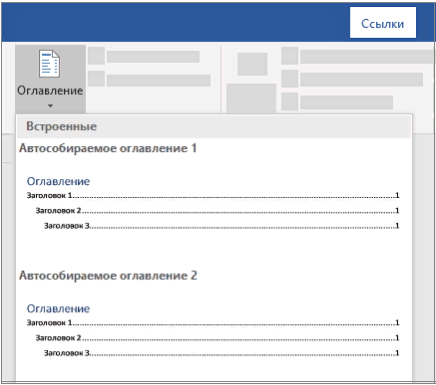 Рисунок 1.1 – Вставка оглавленияГлава, раздел не должны заканчиваться рисунком, таблицей, схемой и т.п.5.3 Оформление введения Введение дипломного проекта (работы) включает в себя следующие основные структурные элементы:актуальность темы работы;объект и предмет исследования;цель и задачи;гипотезу;практическую значимость работы;методологию и методы исследования. Введение занимает сравнительно небольшой объем дипломной работы (3-5 стр.), но представляет собой наиболее ответственную часть ВКР, поскольку в сжатой форме содержит все основные положение, обоснованию которых посвящена дипломная работа. Это актуальность выбранной темы, проблема исследования, цель и задачи, объект и предмет исследования, степень научной разработанности темы исследования, гипотеза, методы, база дипломного исследования, а так же практическая значимость результатов исследования.Актуальность темы ВКР должна содержать следующие аспекты:почему данная тема актуальна именно сейчас;что препятствовало адекватному раскрытию темы раньше;как обращение к теме обусловлено динамикой развития науки, накоплением новой информации по данной проблеме, недостаточностью ее разработанности в имеющихся исследованиях;почему необходимо изучение темы в новых ракурсах, с применением новых методов.В актуальности темы исследования раскрываются противоречия, на основе которых формулируется проблема.Пример:Актуальность исследуемой проблемы определяются реальными потребностями системы отечественного дошкольного образования и существующими противоречиями между: объективной необходимостью более раннего информирования ребенка о правилах безопасного поведения, освоения им соответствующих умений и отсутствием образовательных программ обучения детей основам безопасности жизнедеятельности; потребностями жизни в накоплении ребенком опыта безопасного поведения в быту и отсутствием научно обоснованной педагогической методики, направленной на формирование данного опыта у дошкольников;важностью целенаправленной деятельности родителей, всех работников ДОУ и недостаточным практикоориентированным уровнем знаний и умений, обеспечиваемых содержанием подготовки педагогов. Актуальность и недостаточная разработанность данной проблемы определили выбор темы исследования: «Формирование представлений об основах безопасности жизнедеятельности у старших дошкольников через решение творческих задач».Объект исследованияВ качестве объекта исследования рассматривается та часть практики или научного знания, которая подлежит изучению. Объект – это процесс или явление, порождающее проблемную ситуацию и избранное для изучения.В ВКР объектами могут выступать индивиды, социальные группы, социальные институты, включенные в социально-культурную деятельность; явления и процессы духовной жизни, связанные с вовлечением отдельных людей или разных групп населения в мир культуры.Пример:Объект исследования – процесс воспитательно-образовательный процесс в дошкольном учреждении.Предмет исследованияОбъект и предмет необходимо рассматривать вместе.Объект и предмет как категории научного познания соотносятся между собой как общее и частной.Предмет исследования всегда находится в границах объекта.Предмет исследования определяет тему дипломной работы, которая обозначается на титульном листе как ее заглавие.Пример:Предмет исследования -  формирование представлений об основах безопасности жизнедеятельности у старших дошкольников через решение творческих задач.Цель исследованияВ качестве цели исследования в самом обобщенном сжатом виде формулируется предполагаемый результат, отражающий теоретический и практический уровни исследования.Цель формулируется с помощью глаголов («обосновать…», «определить…», «разработать» и т.д.).Пример:Цель: содержание данной работы заключается в выявлении, теоретическом обосновании и практической апробации формирования представлений об основах безопасности жизнедеятельности у старших дошкольников через решение творческих задач на занятиях «Ознакомление с окружающим миром».Задачи исследованияЗадачи дипломного исследования служат реализации поставленной цели и характеризуют основные этапы исследовательской деятельности.Задачи определяют логическую структуру дипломной работы и ход проводимого исследования.Все поставленные в работе задачи должны быть решены.Задачи должны соответствовать названиям глав и разделов и формулируются с помощью глаголов («охарактеризовать», «проанализировать», «рассмотреть», «описать», «обобщить», «обосновать», "раскрыть" "изучить", "разработать" и пр.).Пример:   Задачи исследования: Изучить психолого-педагогическую литературу по проблеме формирования основ безопасности жизнедеятельности у старших дошкольников.Выявить и экспериментально проверить необходимые педагогические условия формирования основ безопасности жизнедеятельности у старших дошкольников через решение творческих задач.Разработать рекомендации для педагогов по формированию основ безопасности жизнедеятельности у старших дошкольников через решение творческих задач.Гипотеза исследования – это научное предположение, допущение, истинное значение которого неочевидно, т.е. требует доказательства.Гипотеза – это предположение о том, каким образом автор исследования намерен разрешить поставленную проблему.Гипотеза в последующей экспериментальной (в некоторых случаях теоретической) проверке либо подтверждается, либо опровергается, и тогда строится новая гипотеза.Гипотеза дипломного исследования может быть сформулирована с помощью вводных слов и оборотов:«Если ..., то …»«Так как …, то …»«Можно предположить, что …»«… возможно при условии:- …- …- …»Пример:Гипотеза исследования: процесс формирования основ безопасности жизнедеятельности будет эффективным, если включить в воспитательно-образовательный процесс решение творческих задач.Практическая значимость исследования заключается в возможности использования результатов исследования в педагогической практике. Необходимо указать в каких возрастных группах, и в какой мере могут быть использованы результаты исследования.Пример:Практическая значимость результатов исследования состоит в том, что разработаны и внедрены в практику: комплекс занятий по блокам с мультимедийной поддержкой; рекомендации для педагогов и родителей.Методологическая (или теоретическая) база исследованияДанный раздел позволяет создать полное представление об уровне теоретической и профессиональной культуры исследователя.Задача исследователя в данном разделе состоит в том, чтобы отразить свою позицию в отношении того, какие теории, концепции, идеи, положения, подходы принимаются им в качестве базовых, исходных в процессе решения исследовательских задач и достижения поставленной в исследовании цели.В данном разделе должны находить отражение работы современных философов, педагогов, педагогов-теоретиков, идеи и положения прикладной педагогики.Теоретические основы исследования задают ракурс раскрытия проблемы исследования, отражают принадлежность к определенной научной школе.Пример:Методологической основой исследования являются основополагающие положения материалистической философии о взаимосвязи общего и частного, теории и практики развития личности; современные философские, педагогические, психологические концепции образовательных систем. Теоретической основой исследования являются:идеи личностно-ориентированной педагогики дошкольного воспитания (Е.В.Бондаревская, В.В.Сериков, И.С.Якиманская); -закономерности формирования содержания образования (В.П.Беспалько, В.В.Краевский, И.Л.Лернер, М.Н.Скаткин); социально-философские и педагогические теории среды (А.В.Мудрик, Л.И.Новикова, К.Д. Ушинский, С.Т.Шацкий); психологические теории о механизмах освоения деятельности и ее субъекте (Б.Г.Ананьев, Л.С.Выготский, А.Н.Леонтьев, С.Л.Рубинштейн); системный подход к решению социальных и педагогических задач (С.Е.Архангельский, Н.В.Кузьмина, В.Д.Шадриков); теории дошкольного воспитания ( Е.А. Аркин, К.Ю.Белая, Л.А. Венгер, Л.М.Денякина, А.В. Запорожец, Л.В.Поздняк ); - этнопедагогическая теория (У.А.Винокурова, Г.Н.Волков, А.А.Григорьева, Д.А.Данилов, Н.Д.Неустроев, И.С.Портнягин, К.С.Чиряев); концепции безопасности жизнедеятельности (В.А.Алексеенко, В.С.Белов, О.Н.Русак, Э.Я. Соколов, И.К.Топоров ); модели общей теории сильного мышления (ОТСМ) и теории решения изобретательских задач (ТРИЗ),  ( Сидорчук Т.А., Корзун А.В.). Методы исследованияВ ВКР могут быть использованы следующие методы: анализ документов, анализ наблюдение, опрос, педагогический эксперимент, тестирование, моделирование, педагогическое проектирование и т.д.Пример:Для решения поставленных задач применяется комплекс методов исследования: теоретических (анализ философской, психологической, педагогической литературы; моделирование; изучение и анализ опыта работы педагогов в стране и за рубежом; наблюдение; тестирование); и эмпирических (анкетирование; беседа; педагогический эксперимент; экспертные оценки; математическая и статистическая обработка результатов исследования). База исследованияВ этом разделе прописывается база проведения дипломного исследования.Пример:Базами служат следующие образовательные учреждения города Нягани:МАДОУ МО г.Нягань «Д/с №1 «Елочка»МАДОУ МО г. Нягань «Д/С №2 «Сказка»МАДОУ МО г. Нягань «Д/С №3 «Теремок»МАДОУ МО г.Нягань «Д/с №4 «Веснянка»МАДОУ МО г.Нягань «Д/с №6 «Рябинка»МАДОУ МО г. Нягань «Д/с №7 «Журавлик»МАДОУ МО г.Нягань «Д/с №8 «Росинка»МАДОУ МО г.Нягань «Д/с №9 «Белоснежка»МАДОУ МО г. Нягань «Д/с №10 «Дубравушка»5.4 Содержание выпускной квалификационной работыВведение. Основные положения ВКР, объем 5 – 7 страниц.Глава 1, содержание основывается на теоретических взглядах педагогов новаторов в отечественной и зарубежной педагогике. Объем главы 17 – 20 страниц.Глава 2, отражает этапы исследования: 1 – констатирующий; 2 – формирующий и 3 – контрольный, прописывается база исследования, контрольная и экспериментальная группа. Объем главы 15 – 20 страниц.Глава 3. В содержании прописывается организация образовательного процесса в дошкольном образовательном учреждении исходя из норм СанПиН. Объем главы 5 – 7 страниц.Выводы по главам: 1 глава – что изучено, какие противоречия, кто рассматривал; 2 глава – вывод отражает результаты эксперимента; 3 глава – организация воспитательно-образовательного процесса соответствует нормам СанПиН. Объем 1 – 2 страницы.Список сокращений в ВКР. Объем 0,5 – 1 страницы.Заключение отражает выводы рассмотренных противоречий, результаты исследований проблемы, достигнутой цели, выполненных задач, доказанной гипотезы. Объем 3 – 5 страниц.Список используемых источников отражает в алфавитном порядке фамилию, имя и отчество исследователей по проблеме ВКР. Объем 3 – 5 страниц.5.4.1 Общие требованияРабота должна быть выполнена печатным способом с использованием компьютера и принтера на одной стороне листа белой бумаги одного сорта формата А4 (210х297 мм) через полтора интервала. Объем печатной работы 50-70 страниц.Наименование шрифта - Times New Roman, начертание шрифта – обычный (жирный и курсив не применяются), размер шрифта - 14 пунктов. Цвет шрифта должен быть черным. Текст работы следует печатать, соблюдая следующие размеры полей: правое - не менее , верхнее и нижнее - не менее , левое - не менее . Абзацный отступ должен быть одинаковым по всему тексту и равен пяти знакам ().При выполнении работы необходимо соблюдать равномерную плотность, контрастность и четкость изображения по всей работе. В работе должны быть четкие, линии, буквы, цифры и знаки.Каждую главу (раздел) начинают с новой страницы. Это же правило относится и к другим основным структурным частям работы. Основной текст должен быть разделен на главы и разделы, подразделы. Главы, разделы, подразделы должны иметь заголовки. Заголовки должны четко и кратко отражать содержание разделов, подразделов.Заголовки структурных элементов работы следует печатать с абзацного отступа, прописными буквами, не подчеркивая и располагать в середине строки без точки в конце. Точка после последней цифры в названии раздела, подраздела не ставится. Переносить слова в заголовке не допускается. Если заголовок состоит из двух предложений, их разделяют точкой. Заголовки отделяют от текста сверху и снизу одним интервалом (во вкладке Абзац добавить интервал до абзаца и добавить интервал после абзаца). 5.4.2 Правила оформления текста работыТекст работы должен быть кратким, чётким и не допускать различных толкований. При изложении обязательных требований должны применяться слова «должно», «следует», «необходимо», «требуется», «не допускается», «запрещается», «не следует». Изложение текста приводится в безличной форме. Например: «…измеряется…», «принимается…» или «…..относят…».В тексте не допускается:применять обороты разговорной речи, техницизмы, профессионализмы;применять для одного и того же понятия различные научно-экономические термины, близкие по смыслу (синонимы), а также иностранные слова при наличии равнозначных слов и терминов на русском языке;сокращать обозначения единиц физических величин, если они употребляются без цифр, например, м, с, следует писать «1 м, 1 с или метр, секунда», за исключением единиц физических величин в головках и боковиках таблиц, в расшифровках буквенных обозначений, входящих в формулы и рисунки;применять математический знак минус (–) перед отрицательными значениями величин (следует писать слово «минус»);применять без числовых значений математические знаки, например, > (больше), < (меньше), = (равно), ≠ (не равно), а также знаки № (номер), % (процент);сокращение слов и словосочетаний.Сокращения в тексте допускаются только общепринятые: в середине предложений – «см», «т. е.»;в конце предложений – «и т. д.», «и др.», «и т. п.»;при фамилии или названии учреждения – сокращения ученых степеней и званий, например, д-р экон. наук Иванов К.М.; канд. юрид. наук Петров Ю.С.;при наличии цифрового обозначения – «с.» (страница), «г.» (год), «гг.» (годы), например, С. 5, .Не допускаются сокращения следующих слов и словосочетаний: «так как», «так называемый», «таким образом», «так что», «например».Имена следует писать в следующем порядке: фамилия, имя, отчество (или – фамилия, инициалы, при этом не допускается перенос инициалов отдельно от фамилии на следующую строку).5.4.3 НумерацияСтраницы работы следует нумеровать арабскими цифрами по порядку без пропусков и повторений. Порядковый номер страницы печатают на середине нижнего поля страницы. Первой страницей считается титульный лист, на котором нумерация страниц не ставится, на следующей странице ставится цифра "2" и т.д. Главы, разделы, подразделы следует нумеровать арабскими цифрами и записывать по центру листа. После номера главы, раздела, подраздела в тексте точку не ставят.Главы должны иметь порядковую нумерацию в пределах всего текста, за исключением приложений.Пример - 1, 2, 3 и т.д.Разделы и подразделы должны иметь нумерацию в пределах каждой главы. Номер подраздела состоит из номеров раздела и порядковый номер подраздела, разделенных точкой. Пример раздела - 1.1, 1.2, 1.3 и т.д. Пример раздела - 1.1.1, 1.1.2, 1.1.3 и т.д. В конце номера пункта точка не ставится.Рисунки, таблицы, формулы в тексте работы следует нумеровать арабскими цифрами сквозной нумерацией или в пределах главы. В этом случае номер рисунка состоит из номера главы и порядкового номера рисунка, разделенных точкой. Например, Рисунок 1.1.Номер формулы заключают в круглые скобки и записывают на уровне формулы справа. Ссылки в тексте на порядковые номера формул дают в скобках. Пример -  …в формуле (1.1).Все таблицы, если их несколько, нумеруются арабскими цифрами, без указания знака номера, в пределах главы. Номер размещают в правом верхнем углу над заголовком таблицы после слова "Таблица...", например, Таблица 1.2., Таблица 2.9. Номер таблицы обозначает: первая цифра – номер главы, вторая цифра – порядковый номер таблицы в главе. Приложения должны иметь общую с остальной частью документа сквозную нумерацию страниц. Ссылки на информацию, содержащуюся в приложении, следует оформлять следующим образом: Приложение 1. 5.4.4 Формулы и единицы величинФормулы создаются с применением редактора формул, пишутся отдельной строкой и выравниваются по центру. Выше и ниже каждой формулы должна быть оставлена одна свободная строка.После формулы помещают перечень всех принятых в формуле символов с расшифровкой их значений и указанием размерности (если в этом есть необходимость). Буквенные обозначения дают в той же последовательности, в которой они приведены в формуле. В формулах в качестве символов физических величин следует применять обозначения, установленные соответствующими государственными стандартами. Пояснения символов и числовых коэффициентов, входящих в формулу, если они не пояснены ранее в тексте, должны быть приведены непосредственно под формулой и должны соответствовать типу и размеру шрифта, принятому при написании самой формулы. Пояснения каждого символа следует давать с новой строки в той последовательности, в которой символы приведены в формуле. Первая строка пояснения должна начинаться с абзацного отступа со слова «где» без двоеточия после него. Знаки «–» (тире) располагаются на одной вертикальной линии. Например,R = ∑ pi (Yi + Z i + Wi)			    		(1.1)где R – величина экологического риска;∑ – знак суммы; pi – вероятность возникновения i-ого опасного фактора, воздействующего на окружающую среду, население;Yi – ущерб от воздействия i-ого опасного фактора;Z i – утрата или повреждение имущества лица;W i – расходы, которые лицо произвело для восстановления права. Знаки препинания перед формулой и после нее ставятся по смыслу. Формулы, следующие одна за другой и не разделенные текстом, разделяют запятой.Условные буквенные обозначения, изображения или знаки должны соответствовать принятым в государственных стандартах. В тексте следует применять стандартизованные единицы физических величин.Единица физической величины от числа указывается через пробел, включая проценты, например, 5 м, 99,4 %.Интервалы величин в виде «от и до» записываются через тире без пробелов. Например, 8-11% или с. 5-7 и т.д.При приведении цифрового материала должны использоваться только арабские цифры, за исключением общепринятой нумерации кварталов, полугодий, которые обозначаются римскими цифрами. Количественные числительные в тексте даются без падежных окончаний.5.4.5 ИллюстрацииИллюстративный материал может быть представлен рисунками, фотографиями, картами, графиками, чертежами, схемами, диаграммами и другим подобным материалом.Иллюстрации, используемые в работе, размещают под текстом, в котором впервые дана ссылка на них, или на следующей странице, а при необходимости - в приложении к работе. Иллюстрации могут быть в компьютерном исполнении, в том числе и цветные.На все иллюстрации должны быть приведены ссылки в тексте работы. При ссылке следует писать слово "Рисунок" с указанием его номера.Если рисунок один, то он обозначается "Рисунок 1.1". Слово "рисунок" и его наименование располагают посередине строки.Иллюстрации, при необходимости, могут иметь наименование и пояснительные данные (подрисуночный текст). Слово "Рисунок" и наименование помещают после пояснительных данных и располагают следующим образом: Рисунок 2.1 - Детали прибора.При ссылках на иллюстрации следует писать "... в соответствии с рисунком 2" при сквозной нумерации и "... в соответствии с рисунком 1.2" при нумерации в пределах раздела.Пример оформления рисунка с подрисуночной подписью приведен ниже. 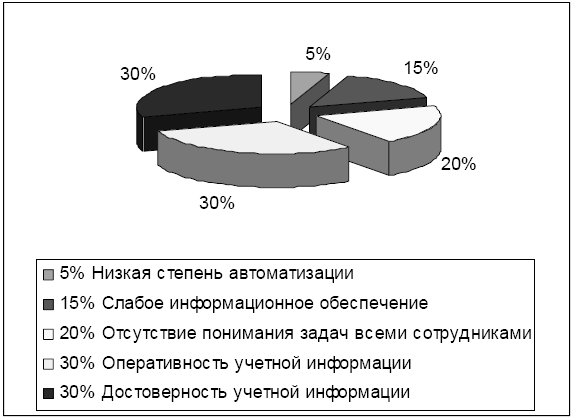 Рисунок 1.2 - Доли факторов, влияющих на эффективность документооборотаОтбивка между иллюстрацией и названием рисунка 1,5 интервала.Нельзя заканчивать главу, раздел рисунком, таблицей, схемой и т.д. Обязательно должен размещаться вывод к материалу.5.4.6 ТаблицыЦифровой материал, сопоставление и выявление определённых закономерностей оформляют в виде таблиц. Таблица представляет собой такой способ подачи информации, при котором цифровой или текстовой материал группируется в колонки, ограниченные одна от другой вертикальными и горизонтальными линиями. Обычно таблица состоит из следующих элементов: порядкового номера, тематического заголовка, боковины, заголовков вертикальных граф (шапка таблицы), горизонтальных и вертикальных граф.Таблицы снабжают тематическими заголовками, которые располагают по центру страницы и пишут с прописной буквы без точки на конце. Если объем таблицы не превышает одного листа, с учетом переноса, то она переносится на следующую страницу, при этом заголовок таблицы помещается на первой странице, а на следующей странице следует поместить надпись: «продолжение таблицы 1.2». Пронумеровывают графы и повторяют их нумерацию на следующей странице (шапка таблицы на следующей странице не дублируется). Заголовок таблицы не повторяют. Если объем таблицы превышает один лист, то всю таблицу размещают в приложении к работе.В таблице не должно быть пустых граф. Если цифровые или иные данные в графе не приводятся, то ставится тире. Таблица помещается после первого упоминания о ней в тексте. Допускается размещать таблицу вдоль длинной стороны листа (альбомный вид листа).Допускается применять в таблице размер шрифта меньший, чем в тексте (кегль 12), интервал одинарный внутри таблицы.Общее требование таково: если таблицу, диаграмму или график изъять из текста, то их смысл и источник данных должны быть совершенно понятны. Следовательно, необходимо дать точное название таблицы, правильно изложить подлежащее и сказуемое, размерность единиц, период времени, к которому относятся данные таблицы. Например:Таблица 1.2Прогноз динамики основных экономических показателей Россиипродолжение таблицы 1.2После таблицы обязательно пишется вывод по табличному материалу.5.4.7 ДатаПри написании дат не допускается отделение от цифр переносом на другую строку обозначений «г.», «вв.» и т. д.Учебный, хозяйственный, бюджетный, операционный год пишут через косую линейку: в учебном 1983/84 г., в зиму 1983/84 г. В остальных случаях между годами ставится тире: в 1984 – 1985 гг.Века следует писать римскими цифрами, используя принятые при этом условные сокращения (VI – IX вв.). Тысячелетия принято записывать арабскими цифрами, например, во 2-м тысячелетии н.э., 70 – 80-е гг. XX в.5.4.8 Библиографические ссылкиБиблиографическая ссылка – совокупность библиографических сведений о цитируемом, рассматриваемом или упоминаемом в тексте документе.Библиографические ссылки употребляют:при цитировании;при заимствовании положений, таблиц, формул;при необходимости отсылки к другому изданию, где более подробно изложен вопрос;при анализе в тексте опубликованных работ.В работе рекомендуется использовать затекстовые библиографические ссылки. Они размещаются сразу после текста документа или его составной части и оформляются при помощи квадратных скобок с указанием порядкового номера и страницы источника, на которых помещен объект ссылки. Сведения разделяют запятой.Пример: [10]. Ссылки на использованные источники следует указывать порядковым номером библиографического описания источника в списке использованных источников.Нумерация ссылок ведется арабскими цифрами в порядке приведения ссылок в тексте отчета независимо от деления отчета на разделы.При ссылках на стандарты указывают только их обозначение, при этом допускается не указывать год их утверждения при условии полного описания стандарта в списке использованных источников. В тексте работы на все приложения должны быть даны ссылки. 5.4.9 Оформление списков в текстеПример оформления перечняБиблиографические ссылки употребляют:при цитировании;при заимствовании положений, таблиц, формул;при необходимости отсылки к другому изданию, где более подробно изложен вопрос;при анализе в тексте опубликованных работ.Для формирования перечня (списка) применяем маркеры в виде дефиса.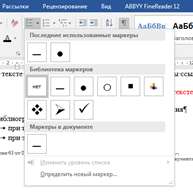 Глава, раздел не заканчивается рисунком, таблицей, графиком.5.5 Оформление списка сокращенийСтруктурный элемент «Список сокращений» содержит перечень обозначений и сокращений, применяемых в данной работе. Наличие списка не исключает расшифровку сокращения и условного обозначения при первом упоминании в тексте.Список помещают после основного текста. Список следует располагать столбцом. Слева в алфавитном порядке или в порядке их первого упоминания в тексте приводят сокращения или условные обозначения, справа – их детальную расшифровку. Наличие списка указывают в оглавлении работы.5.6 Оформление списка источниковСписок источников должен включать библиографические записи на документы, использованные автором при работе над темой.Список должен быть размещен в конце основного текста, после списка сокращений.Все библиографические записи располагают по алфавиту фамилий авторов или первых слов заглавий документов. Библиографические записи произведений авторов-однофамильцев располагают в алфавите их инициалов.При наличии в списке литературы на других языках, кроме русского, образуется дополнительный алфавитный ряд, который располагают после изданий на русском языке.Сведения об источниках следует располагать в порядке появления ссылок на источники в тексте работы и нумеровать арабскими цифрами без точки и печатать с абзацного отступа.Примеры оформления библиографических записей документов в списке источников. В первом разделе размещаются нормативные источники.  Во втором разделе отражается научная литература, использованная при написании работы: монографии, статьи, помещенные в периодических научных изданиях, в сборниках научных трудов, учебники и учебные пособия, научно-практические комментарии и т.д. Они располагаются в алфавитном порядке по фамилии авторов или, если автор не указан, по наименованию работы. Произведения одного автора расставляются в списке по алфавиту заглавий. Литература на иностранных языках ставится в конце списка после литературы на русском языке, образуя дополнительный алфавитный ряд.Список обязательно должен быть пронумерован. Каждый источник упоминается в списке один раз, вне зависимости от того, как часто на него делается ссылка в тексте работы. Библиографическое описание на книгу или любой другой документ составляется по определенным правилам. Оно содержит библиографические сведения о документе, приведенные в определенном порядке, позволяющие идентифицировать документ и дать его общую характеристику.Описание состоит из обязательных элементов и схематично может быть представлено так:Пример: Райзберг, Б. А. Психологическая экономика : учеб. пособие / Б. А. Райзберг. – 2-е изд. – М. : Инфра-М, 2012. – 432 с.Все элементы библиографического описания источника отделяются  друг от друга точкой и тире. Заголовок – это элемент библиографической записи, расположенный перед основным заглавием произведения.Он может включать имя лица, наименование организации, унифицированное заглавие произведения, обозначение документа, географическое название, иные сведения. Заголовок применяют при составлении записи на произведение одного, двух и трех авторов. Если авторов четыре и более, то заголовок не применяют, запись составляют под заглавием произведения.При наличии двух и трех авторов указывают только имя первого автора или выделенного на книге каким–либо способом (цветом, шрифтом). Имена всех авторов приводят в библиографическом описании в сведениях об ответственности.Основным заглавием является заглавие книги или статьи, а сведением, относящимся к заглавию – пояснение жанра, типа издания, например, сборник статей, учебное пособие и т.п.Сведения об ответственности – это сведения о соавторах, переводчиках, редакторах и/или о той организации, которая принимает на себя ответственности за данную публикацию.Сведения об издании включают качественную и количественную характеристику документа – переработанное, стереотипное, 2–е и т. п. Выходные данные – это наименование города, издательства, где опубликована книга и года издания. Москва, Ленинград, Санкт–Петербург, Лондон, Париж и Нью–Йорк сокращаются (М., Л., СПб., L., P., N–Y.). Все остальные города пишутся полностью (Новосибирск, Киев). Названия издательств сокращаются в соответствии с ГОСТом. Названия издательств книг, опубликованных до 1917 года, пишутся полностью. Объем – это количество страниц или страницы, на которых опубликована статья в журнале или сборнике.Библиографическое описание статьи в журнале или газете, главы, раздела в книге включает в себя:Заголовок. Основное заглавие / сведения об ответственности, относящиеся к статье // Заглавие издания. – Дата выхода (год выхода). – Номер издания. – Объем. Библиографическое описание статьи в сборнике статей дается следующим образом:Заголовок. Основное заглавие статьи / сведения об ответственности, относящиеся к статье // Заголовок. Основное заглавие книги: сведения относящиеся к заглавию книги / Сведения об ответственности, относящиеся к сборнику. – Сведения об издании. – Место издания, дата издания. – Том, выпуск, номер (для периодических изданий). – Объем.При внесении изменений в нормативный правовой акт в библиографическом описании документа необходимо указать дату внесения последних изменений или дату последней редакции документа. Эти сведения указываются через двоеточие после указания даты принятия и номера документа.  Например, : по сост. на 31 декабря 2006 г. или : в ред. от  25 мая 2004 г. К электронным ресурсам можно отнести электронные книги на электронных оптических дисках (CD–ROM, DVD–ROM), документы, взятые из полнотекстовых баз данных (например, «Кодекс», «Гарант», «КонсультантПлюс»), сайтов, электронных журналов и газет и т.п.Если электронные ресурсы включаются в общий список источников, необходимо после заглавия документа указывать в квадратных скобках через двоеточие  обозначение материала  для электронных ресурсов [Электронный ресурс].Для электронных ресурсов локального доступа указывается носитель ресурса, (например, 1 CD–ROM).При описании электронных ресурсов удаленного доступа после заглавия необходимо привести сведения, поясняющие вид электронного ресурса (например, сайт, электронный журнал, электронная версия газеты и т.п.), электронный адрес документа, дату обращения к ресурсу (число, месяц, год).Для обозначения электронного адреса используют аббревиатуру «URL». При использовании документов, взятых из локальных сетей, а также из полнотекстовых баз данных, электронно-библиотечных систем доступ к которым осуществляется на договорной основе или по подписке (например, «Кодекс», «Гарант», «КонсультантПлюс», «Университетская библиотека online», Znanium.com и др.) приводят сведения об ограничении доступности.В списке литературы используется сквозная нумерация.5.7 Оформление приложенийВ приложения рекомендуется включать материалы, связанные с выполненной работой, которые по каким-либо причинам не могут быть включены в основную часть.В приложения могут быть включены:промежуточные математические доказательства, формулы и расчеты;таблицы вспомогательных цифровых данных;инструкции, методики, разработанные в процессе выполнения работы;иллюстрации вспомогательного характера;акты внедрения результатов работы и др.Материал, дополняющий основной текст работы, допускается помещать в приложениях. В качестве приложения могут быть представлены: графический материал, таблицы, формулы, карты, рисунки, фотографии и другой иллюстративный материал.Приложение оформляют как продолжение данного документа на последующих его листах или выпускают в виде самостоятельного документа.В тексте работы на все приложения должны быть даны ссылки. Приложения располагают в порядке ссылок на них в тексте работы.Приложение должно иметь заголовок, который записывают симметрично относительно текста с прописной буквы отдельной строкой.Приложения следует нумеровать арабскими цифрами по порядку без пропусков и повторений. Текст каждого приложения, при необходимости, может быть разделен на разделы, подразделы, пункты, подпункты, которые нумеруют в пределах каждого приложения. Перед номером ставится обозначение этого приложения.6  ПОДГОТОВКА К ЗАЩИТЕ ВКРВыпускная квалификационная работа с отзывом руководителя сдается в учебную часть колледжа. Руководитель решает вопрос о допуске работы к защите или доработке и исправлении выявленных недостатков. В случае допуска работы к защите руководитель делает соответствующую запись на титульном листе.При условии отсутствия академической задолженности и выполнения учебного плана осваиваемой программы подготовки специалистов среднего звена и на основании представленного отзыва руководителя и рецензии  принимается решение о допуске студента к государственной итоговой аттестации /и защите выпускной квалификационной работы.Допущенная работа сдается на рецензирование.Перед защитой студент готовит доклад на 10 минут, презентацию и сопроводительный иллюстративный материал, предварительно согласованный с руководителем. Иллюстративный материал должен быть выполнен на листах формата А4 и раздается 1 комплект государственной аттестационной комиссии (ГАК) перед докладом. При наличии замечаний рецензента и руководителя дипломник готовит на них ответы. Все дипломники, включенные в список защищающихся в этот день, перед началом заседания ГАК сдают секретарю ГАК ВКР с отзывами и рецензиями.В докладе студент должен отразить:актуальность темы;объект и предмет исследований;цель и задачи работы;теоретические и методические положения, на которых базируется дипломный проект;результаты и методы проведенного анализа изучаемой проблемы;конкретные предложения по решению изучаемой проблемы с обоснованием целесообразности и возможности их реализации;педагогический эффект от разработок (ожидаемые или фактические).Доклад должен быть подготовлен в виде презентации в программе Презентация Microsoft PowerPoint (Приложение 5).ЗАЩИТА ВКРЗащита выпускных квалификационных работ проводится на открытом заседании государственной экзаменационной комиссии.Процедура защиты включает: доклад студента по теме выпускной квалификационной работы (10 минут). Представление студентом результатов своей работы:  обоснование актуальности избранной темы, описание научной проблемы и формулировка цели работы, основное содержание работы; ответы студента на вопросы. Ответы студента на вопросы членов ГЭК, как непосредственно связанные с рассматриваемыми вопросами работы, так и имеющие отношение к обозначенному проблемному полю исследования. При ответах на вопросы студент имеет право пользоваться своей работой; представление отзывов руководителя и рецензента (Выступление руководителя выпускной квалификационной работы, а также рецензента, если он присутствует на заседании ГЭК); ответы студента на замечания рецензента (Заключительное слово студента, в котором студент отвечает на замечания рецензента, соглашаясь с ними или давая обоснованные возражения); принятие решения ГЭК по результатам защиты выпускной квалификационной работы (Решения ГЭК об оценке выпускной квалификационной работы принимаются на закрытом заседании открытым голосованием простым большинством голосов членов комиссии, участвовавших в заседании. При равном числе голосов голос председателя является решающим.Решение государственной экзаменационной комиссии оформляется протоколом установленного образовательной организацией образца.Протокол подписывается председателем государственной экзаменационной комиссии (в случае отсутствия председателя – его заместителем) и секретарем государственной экзаменационной комиссии.Результаты государственной итоговой аттестации определяются оценками «отлично», «хорошо», «удовлетворительно», «неудовлетворительно» и объявляются в тот же день после оформления в установленном порядке протоколов заседаний государственных экзаменационных комиссий.«Отлично» – работа исследовательского (практического) характера: соответствует заявленной теме, актуальность темы обоснована убедительно и всесторонне, цель и задачи исследования сформулированы верно, целесообразно определены объекты, предметы и различные методы исследования, выдвинута гипотеза исследования, проведён глубокий последовательный сравнительный анализ литературных источников (не менее сорока пяти источников), собственное практическое исследование соответствует индивидуальному заданию, выводы отражают степень достижения цели, работа оформлена в соответствии с Методическими указаниями по выполнению и защите выпускной квалификационной работы для студентов БУ «Няганский технологический колледж» по специальности 44.02.01 Дошкольное образование, имеются положительные отзывы рецензента и руководителя выпускной квалификационной работы. При публичном выступлении на защите студент демонстрирует свободное владение материалом работы, чётко и грамотно отвечает на вопросы членов государственной экзаменационной комиссии, мультимедийная презентация полностью соответствует содержанию доклада. «Хорошо» – работа исследовательского (практического) характера: работа соответствует заявленной теме, актуальность темы обоснована убедительно, цель и задачи исследования сформулированы верно, целесообразно определены объекты, предметы и методы исследования, проведён глубокий последовательный сравнительный анализ литературных источников (не менее сорока), собственное практическое исследование соответствует индивидуальному заданию, выводы отражают степень достижения цели, в оформлении работы допущены отступления от Методических указаний по выполнению и защите выпускной квалификационной работы для студентов БУ «Няганский технологический колледж» по специальности 44.02.01 Дошкольное образование, имеются положительные отзывы рецензента и руководителя выпускной квалификационной работы. При публичном выступлении на защите студент демонстрирует свободное владение материалом работы, испытывает затруднения при ответах на вопросы членов государственной экзаменационной комиссии, мультимедийная презентация полностью соответствует содержанию доклада.«Удовлетворительно» – работа исследовательского (практического) характера: работа соответствует заявленной теме, актуальность темы обоснована неубедительно, цель и задачи исследования сформулированы некорректно, объекты, предметы и методы исследования определены нечётко или нецелесообразно, поверхностный анализ литературных источников (менее сорока), собственное практическое исследование частично соответствует индивидуальному заданию, выводы не полностью соответствуют цели, в оформлении работы допущены отступления от Методических указаний по выполнению и защите выпускной квалификационной работы для студентов БУ «Няганский технологический колледж» по специальности 44.02.01 Дошкольное образование, имеются замечания со стороны рецензента и (или) руководителя выпускной квалификационной работы. При публичном выступлении на защите студент непоследовательно излагает работу, затрудняется при ответах на вопросы членов государственной экзаменационной комиссии, мультимедийная презентация частично отражает содержание доклада.Работа реферативного характера оценивается не выше «удовлетворительно». «Неудовлетворительно» – работа не соответствует заявленной теме, актуальность темы не обоснована, цель и задачи исследования сформулированы некорректно или не сформулированы, объекты, предметы и методы исследования определены нецелесообразно или не сформулированы, теоретическая часть представлена выписками из литературных источников, собственное практическое исследование не соответствует индивидуальному заданию, выводы не соответствуют цели, работа оформлена без учёта требований, изложенных в Методических указаниях по выполнению и защите выпускной квалификационной работы для студентов БУ «Няганский технологический колледж» по специальности 44.02.01 Дошкольное образование, имеются замечания со стороны рецензента и (или) руководителя выпускной квалификационной работы. При публичном выступлении на защите студент неконкретно и непоследовательно излагает работу, неправильно отвечает на вопросы членов государственной экзаменационной комиссии, мультимедийная презентация не отражает содержания доклада.Студенты, выполнившие выпускную квалификационную работу, но получившие при защите оценку «неудовлетворительно», имеют право на повторную защиту. Студенту, получившему оценку «неудовлетворительно» при защите выпускной квалификационной работы, выдается академическая справка установленного образца. Академическая справка обменивается на диплом в соответствии с решением государственной экзаменационной комиссии после успешной защиты студентом выпускной квалификационной работы.Приложение 1Примеры библиографических записейАртеменков, В.Ю. Об опыте применения теплоизолированных лифтовых труб при добыче нефти и газа / В.Ю. Артеменков, Б.А. Ерехинский, И.А. Заряев // Трубопроводный транспорт: теория и практика. – 2017. – №2. – С. 22-25.Бутакова, М.Д. Влияние кремний содержащих добавок на свойство водонепроницаемости бетонных образцов / М.Д. Бутакова, А.В. Михайлов, С.С. Сарибекян // Вестник ЮУрГУ. Серия «Строительство и архитектура». – 2017. – Т. 17. – № 2. – С. 34–41.Влияние добавок солевых композиций на процессы твердения тампонажных растворов / Ю.С. Кузнецов, В.Н. Сонин, Р.Ю. Сухоруков [и др.] // Нефтегазовое дело. – 2018. – № 5. – С. 69-85.Влияние комплекса "микрокремнезем-суперпластификатор" на формирование структуры и свойств цементного камня / И.М. Иванов, Л.Я. Крамар, А.А. Кирсанова, В. Тьери // Вестник ЮУрГУ. Серия Строительство и архитектура. – 2018. – Т. 18. – № 1. – С. 32-40.ГОСТ 7076-99 Материалы и изделия строительные. Метод определения теплопроводности и термического сопротивления при стационарном тепловом режиме. – Введен 2000–04–01. – М. : МНТКС. – 2010. – 23 с.ГОСТ Р 56178-2014 Модификаторы органоминеральные типа МБ для бетонов, строительных растворов и сухих смесей. Технические условия. – Введен 2005–14–01. – М. : Стандартинформ. – 2015. – 26 с. 108Двойников, М.В. Повышение качества цементирования скважин в многолетнемерзлых горных породах / М.В. Двойников, Д.А. Зимина // Деловой журнал Neftegaz.RU. – 2017. – №7. – С. 98-100.Ершов, Э. Д. Общая геокриология / Э. Д. Ершов // М.: Изд-во МГУ. –2002. – 682 с.Международного научно-технического конгресса студенческого отделения общества инженеров-нефтяников – Society of Petroleum Engineers (SPE). – Тюмень. – 2019. – C. 3-5. 109Зимина, Д.А. Улучшение качества цементирования скважин в многолетнемерзлых горных породах / Д.А. Зимина // Проблемы геологии и освоения недр: труды XXI Международного симпозиума имени академика М.А. Усова студентов и молодых ученых, посвященного 130-летию со дня рождения профессора М.И. Кучина. – Томск. – 2017. – Т.2. – С. 89-90.Основные требования к свойствам тампонажного раствора и камня для низкотемпературных скважин / В.Г. Кузнецов, Н.Е. Щербич, Д.С. Герасимов [и др.] // Известия высших учебных заведений. Нефть и газ. – 2019. – № 5. – С. 57-63.Особенности строительства скважин при проходке в многолетнемерзлых породах севера Западной Сибири / Р.А. Гасумов, Ю.В. Терновой, С.Н. Королёв, О.С. Кондренко // Строительство нефтяных и газовых скважин на суше и на море. – 2007. – № 9. – С. 4-12.Патент № 2370515 Российская Федерация, МПК С09К 8/487 Полимерцементный тампонажный раствор для низкотемпературных скважин : № 2008119497/03 : заявлено 19.05.2008 : опубликовано 30.10.2009 / Котельников В.А., Путилов С.М., Давыдкина Л.Е.; заявитель и патентообладатель ОАО «РИТЭК». – 7 с: ил.Федеральный закон «О персональных данных» от 27.07.2006 N 152-ФЗ (последняя редакция). - Режим электронного доступа: http://www.consultant.ru/document/cons_doc_LAW_61801Электронный ресурс: https://neftegaz.ru/news/dobycha/234620-na-yanaosnizilas-dobycha-gaza-v-2014-g/, дата обращения: 15.12.2016.Электронный ресурс: Введение в COMSOL Multiphysics https://www.comsol.ru/shared/downloads/IntroductionToCOMSOLMultiphysics_RU52 a.pdf/, дата обращения 15.10.2019.Приложение 2Выпускная квалификационная работаФормирование   представлений об основах безопасности жизнедеятельности через решение творческих задачНягань 2024Приложение 3ОГЛАВЛЕНИЕПриложение 4Заданиена выпускную квалификационную работуОбучающемуся (йся)_______ ____________________________________________________Группа ДО-18Специальность СПО: 44.02.01 «Дошкольное образование»Тема выпускной квалификационной работы ____________________________________Срок сдачи студентом законченной выпускной квалификационной работы«____» _____________ 2024г.Исходные данные Федеральный закон "Об образовании в Российской Федерации" от 29.12.2012 N 273-ФЗ (последняя редакция); Федеральный образовательный государственный стандарт дошкольного образования; СанПиН 1.2.3685 - 21.Перечень подлежащих разработке задач/вопросов: _______________________________Перечень графического/ иллюстративного/ практического материала: ___________Консультанты по выпускной квалификационной работе (с указанием относящихся к ним разделов проекта) ________________________________________________________Дата выдачи задания «_____» __________ 2024 г.Дата сдачи работы «______» ________ __ 2024 г.Руководитель____________________/ФИО                                                    Подпись ФИООбучающийся ____________________________/ ФИО                                                                    Подпись ФИО Приложение 5Образец отзыва на ВКРОтзыв на выпускную квалификационную работуСтудента   ____________________________________________________________________На тему _____________________________________________________________________________1. Актуальность и практическая значимость темы (для организаций, региона, сферы деятельности, другое) ______________________________________________________________________________________________________________________________________________________________________________________________________________________________________________________________________________________________      2. Логическая последовательность (стиль изложения, глубина решения задач, другое)____________________________________________________________________________________________________________________________________________________________________________________________________________________________________________________________________________________________________________________     3. Аргументированность и конкретность выводов и предложений ____________________________________________________________________________________________________________________________________________________________________________________________________________________________________________________________________________________________________________________     4. Использование различных источников литературы (новизна, использование спец. терминов и понятий, цитирование и т.п.)______________________________________________________________________________________________________________________________________________________________________________________________________________________________________________________________________________________________________________________________________________________________________________________________         5.Уровень самостоятельности при работе над темой (глубина проработки, обоснованность рекомендаций, использование практического материала, другое)____________________________________________________________________________________________________________________________________________________________________________________________________________________________________________________________________________________________________________________       6. Качество оформления работы (соответствие требованиям к оформлению таблиц, рисунков и т.д.)_______________________________________________________________________________________________________________________________________________________________________________________________________________________________________         7. Отношение к работе (соблюдение графика написания ВКР, учет замечаний руководителя, своевременность сдачи на кафедру, другое)_________________________________________________________________________________________________________________________________________________________________________________________________________________________________________________________________________________________________________________________________________________________________________________________________        8. Достоинства работы (знание предмета исследования, обоснованность предложений, оригинальность методики, другое)_________________________________________________________________________________________________________________________________________________________________________________________________________________________________________________________________________________________________________________________________________________________________________________________________       9. Недостатки работы (поверхностный подход, устаревшая информация, отсутствие предложений)__________________________________________________________________________________________________________________________________________________________________________________________________________________________________________________________________________________________________________________________________________________________________________________________________________________________________________________________________       10. Предложения к внедрению______________________________________________________________________________________________________________________________________________________________________________________________________________________________________________________________________________________________________________________________________________________________________________________________________________________________________________________________________________________________________________________________      11. ВКР соответствует/не соответствует требованиям, предъявляемым к ВКР, может/ не может быть рекомендована к защите (нужное подчеркнуть)      12. Студент ______________________________________________________________(фамилия, имя, отчество)При условии успешной защиты заслуживает присвоения ему (ей) __________________________________________________________по специальности, направлению ______________________________________________________________________________________________________________________Руководитель ВКР _______________________________________________________________________________(Ф.И.О., ученая степень, звание, место работы, должность)_______________________________________________________________________________«____»____________202_г.                                                       _______________________(подпись руководителя)Приложение 6Образец рецензии на ВКРРецензияна выпускную квалификационную работуСтудента _____________________________________________________________________________На тему_______________________________________________________________________            _____________________________________________________________________________1. Актуальность и практическая значимость темы (для организаций, региона, сферы деятельности, другое)_______________________________________________________________________________________________________________________________________________________________________________________________________________________________________________________________________________________________________________________________________________________________________________________2. Логическая последовательность (стиль изложения, глубина решения задач, другое)___________________________________________________________________________________________________________________________________________________________________________________________________________________________________________________________________________________________________________________________________________________________________________________________________________________________________________________________________________________________________________________________________________________________3. Аргументированность и конкретность выводов и предложений ______________________________________________________________________________________________________________________________________________________________________________________________________________________________________________________________________________________________________________________________________________________________________________________________________________________________________________________________________________4. Использование различных источников литературы (новизна, использование спец. терминов и понятий, цитирование и т.п.)_________________________________________________________________________________________________________________________________________________________________________________________________________________________________________________________________________________________________________________________________________________________________________________________________5. Качество оформления работы ___________________________________________________________________________________________________________________________________________________________________________________________________________________________________________________________________________________________________________________________________________________________________Достоинства работы (знание предмета исследования, обоснованность предложений, другое)___________________________________________________________________________________________________________________________________________________________________________________________________________________________________________________________________________________________________________________________________________________________________________________________Недостатки работы (поверхностный подход, устаревшая информация, отсутствие конкретных предложений)________________________________________________________________________________________________________________________________________________________________________________________________________________________________________________________________________________________________________________________________________________________________________________________________________________________________________________________________________________________________________________________________________________________________________________________________________________________________________8.  Возможность использования результатов исследования______________________________________________________________________________________________________________________________________________________________________________________________________________________________________________________________________________________________________________________________________________________________________________________________________________________________________________________________________________9. ВКР соответствует/не соответствует требованиям, предъявляемым к ВКР, и может быть оценена на  ______________________________________________________________отлично, хорошо, удовлетворительно (вписать нужное)     10.Студент____________________________________________________________________(фамилия, имя, отчество)При условии успешной защиты заслуживает присвоения ему (ей) ___________________________________________________________по направлению подготовки, специальности_________________________________________________________________				(вписать нужное)Рецензент__________________________________________________________________________________________________________________________________________________(Ф.И.О., ученая степень, звание, место работы, должность)__________________________________________________________________________________________________________________________________________________________«____»____________202_г.                 ______________       /________________________/                                                                                                             (подпись)                                          (расшифровка подписи)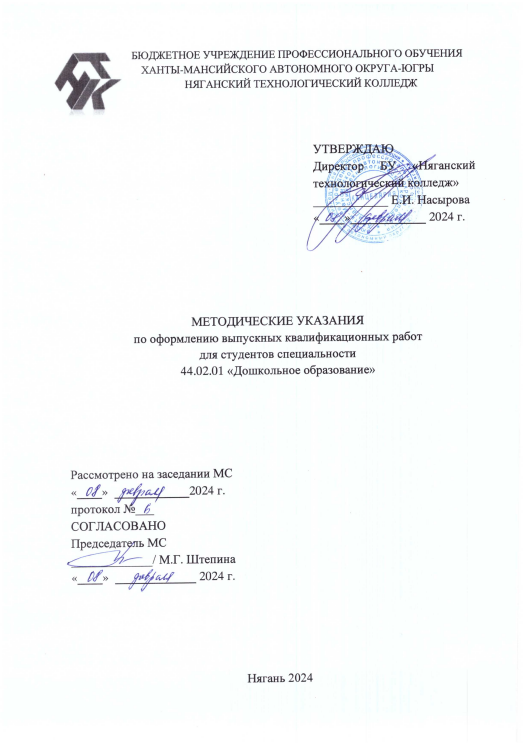 Составители:Е.С. Бондаренко – преподаватель БУ ПО ХМАО-Югры «Няганский технологический колледж»С.А. Шарипова - преподаватель БУ ПО ХМАО-Югры «Няганский технологический колледж»Методическое пособие разработано на основе федерального государственного образовательного стандарта среднего профессионального образования по специальности 44.02.01 «Дошкольное образование», утвержденной приказом Министерства образования и науки РФ от 28 июля 2014 г. № 803. Разработчик:Бюджетное учреждение профессионального образования Ханты-Мансийского автономного округа – Югры «Няганский технологический колледж» 1 ОБЩИЕ ПОЛОЖЕНИЯ…..………………………………………………………….42 ВЫБОР ТЕМЫ ВКР…………………………………………...……………………..73 РУКОВОДСТВО ВКР………………………..………………………………………84 РЕЦЕНЗИРОВАНИЕ ВКР……….………….……………………………………….95 СТРУКТУРНЫЕ ЭЛЕМЕНТЫ ВКР………………………………………………...105.1 Оформление титульного листа…………………………………………………….105.2 Оформление содержания…………………………………………………………..105.3 Оформление введения……………………………………………………………...115.4 Содержание выпускной квалификационной работы…………………….……...165.4.1 Общие требования……………………………………………………………….165.4.2 Правила оформления текста работы……………………………………………165.4.3 Нумерация………………………………………………………………………..175.4.4 Формулы и единицы величин…………………………………………………..185.4.5 Иллюстрации…………………………………………………………………….195.4.6 Таблицы…………………………………………………………………………..195.4.7 Дата………………………………………………………………………………. 205.4.8 Библиографические ссылки…………………………………………………….215.4.9 Оформление списков в тексте………………………………………………….215.5 Оформление списка сокращений………………………………………………...225.6 Оформление списка источников…………………………………………………225.7 Оформление приложений….…………………………………………………….. 246 ПОДГОТОВКА К ЗАЩИТЕ ВКР…………………….….……………………….…257 ЗАЩИТА ВКР………………………………………………………………….……..26ПРИЛОЖЕНИЯПоказатели20Х5 
год20Х6год20Х7 год20Х8 год20Х9 год20Х0 год1234567ВВП (%)8,85,04,04,24,34,2Инфляция (%)20,218,615,013,011,010,0Внутренний спрос (%)8,87,65,35,05,45,0Реальные доходы населения(%)18,020,09,97,05,55,5Розничные продажи (%)10,010,28,07,37,06,41234567Курс рубля к USD, в рублях на конец года28,230,533,835,337,339,0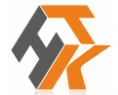 БЮДЖЕТНОЕ УЧРЕЖДЕНИЕ ПРОФЕССИОНАЛЬНОГО ОБУЧЕНИЯ ХАНТЫ-МАНСИЙСКОГО АВТОНОМНОГО ОКРУГА-ЮГРЫ НЯГАНСКИЙ ТЕХНОЛОГИЧЕСКИЙ КОЛЛЕДЖДопущено к защите Зам. директора по УПР БУ «Няганский технологический колледж»___________Е.Е. Блашко«____»___________2024ВыполнилСтудент  группы  ДО-17Специальности:  44.02.01 «Дошкольное образование»_________________________                    Ф.И.О.студента" ___ "   __________ 2024 г.РуководительПреподаватель  БУ «Няганскийтехнологический  колледж»__________/_____________ " ___ " ___________ 2024 г.Нормоконтроль__________/ С.А. Шарипова " ___ " ___________ 2024 г.ВВЕДЕНИЕ………………………………………………………………………...............….ГЛАВА 1 ТЕОРЕТИКО-МЕТОДОЛОГИЧЕСКИЕ ОСНОВЫ ФОРМИРОВАНИЯ ОБ ОСНОВАХ БЕЗОПАСНОСТИ ЖИЗНЕДЕЯТЕЛЬНОСТИ У СТАРШИХ ДОШКОЛЬНИКОВ ЧЕРЕЗ РЕШЕНИЕ ТВОРЧЕСКИХ ЗАДАЧ…………………………………………………………………………………………1.1 Исторические аспекты формирования у детей представлений об основах безопасного поведения……………………………………………………………………….1.2 Проблема формирования представлений об основах безопасности жизнедеятельности у дошкольников в современной педагогике…………………………1.3 Анализ современных программ воспитания и обучения детей по изучаемой проблеме.....................................................................................................................................1.4   Использование методики ОТСМ – ТРИЗ в формировании представлений об основах безопасности жизнедеятельности………………………………………………….ГЛАВА 2 ЭКСПЕРИМЕНТАЛЬНАЯ РАБОТА ПО ФОРМИРОВАНИЮ ПРЕДСТАВЛЕНИЙ О БЕЗОПАСНОСТИ ЖИЗНЕДЕЯТЕЛЬНОСТИ У ДЕТЕЙ ДОШКОЛЬНОГО ВОЗРАСТА…………………………………….………………………... 2.1  Исследование уровня  представлений  детей об основах безопасности жизнедеятельности……………………………………………………………………………2.2 Система работы по формированию представлений об основах безопасности жизнедеятельности через решение творческих задач……………………………………..2.3 Определение эффективности использования разработанной программы формирования представлений об основах безопасности жизнедеятельности у детей…………………………………………………………………………………………... ГЛАВА 3 ОХРАНА ТРУДА….…………………………………………………..................3.1 Требования к технике безопасности при формировании представлений об основах безопасности жизнедеятельности у детей через решение творческих задач…………….3.2 Меры предосторожности при формировании представлений об основах безопасности жизнедеятельности у детей через решение творческих задач……………………………………………………………………………………………ЗАКЛЮЧЕНИЕ…….………………………………………………………………................СПИСОК СОКРАЩЕНИЙ…………………………………………………………………...СПИСОК ИСТОЧНИКОВ…………………………………………………………………....ПРИЛОЖЕНИЯ 3101016232842424970767676787881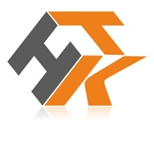 УТВЕРЖДАЮЗам. директора по УПР_______________ В.Ю. Зайдуллина «_____»________________2024 г. 